Утверждаю:Исполняющий обязанностиглавы Администрации города Тынды В.Г. Щекалева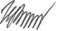 « _09_»  __декабря__   2019  годаПЛАНПроведения ведомственного контроля за соблюдением трудового законодательства и иных нормативных правовых актов, содержащих нормы трудового права, в подведомственных организациях Администрации города Тындына 2020 год(с изменением от 28.04.2020, от 25.06.2020, от 25.08.2020)№ п/пНаименование и места нахождения подведомственных организаций, деятельность которых подлежит плановым проверкамЦель и основания проверкиДата государственной регистрации организации в качестве юридического лицаДата начала и окончания плановой проверки1Управление молодежной и семейной политики, физической культуры и  спорта Адрес: г. Тында, ул. Амурская, 20АЦель: Выявление и пресечение  нарушений трудового законодательства Российской Федерации и иных нормативных правовых актов, содержащих нормы трудового права.Основание: Трудовой кодекс Российской Федерации, Закон Амурской области № 199-ОЗ от 08.07.2013 года «О порядке и условиях осуществления ведомственного контроля за соблюдением трудового законодательства и иных нормативных правовых актов, содержащих нормы трудового права». 19.03.201903.02.2020-14.02.20202Управление муниципального имущества и земельных отношений  Администрации города ТындыАдрес: г. Тында, ул. Красная Пресня,29Цель: Выявление и пресечение  нарушений трудового законодательства Российской Федерации и иных нормативных правовых актов, содержащих нормы трудового права.Основание: Трудовой кодекс Российской Федерации, Закон Амурской области № 199-ОЗ от 08.07.2013 года «О порядке и условиях осуществления ведомственного контроля за соблюдением трудового законодательства и иных нормативных правовых актов, содержащих нормы трудового права».17.01.201925.02.2020-06.03.20203Проверка достоверности и полноты предоставленной информации о рассчитываемой за календарный год среднемесячной заработной плате руководителей, их заместителей и главных бухгалтеров муниципальных учреждений образования города Тынды, размещаемой на официальном сайте Администрации города Тынды в информационно-телекоммуникационной сети «Интернет» (20 учреждений)Цель: Выявление и пресечение  нарушений трудового законодательства Российской Федерации и иных нормативных правовых актов, содержащих нормы трудового права.Основание: Трудовой кодекс Российской Федерации, Закон Амурской области № 199-ОЗ от 08.07.2013 года «О порядке и условиях осуществления ведомственного контроля за соблюдением трудового законодательства и иных нормативных правовых актов, содержащих нормы трудового права».-03.08.2020-14.08.20204МУП «Тында»Адрес: г. Тында, ул. Мохортова, 6Цель: Выявление и пресечение  нарушений трудового законодательства Российской Федерации и иных нормативных правовых актов, содержащих нормы трудового права.Основание: Трудовой кодекс Российской Федерации, Закон Амурской области № 199-ОЗ от 08.07.2013 года «О порядке и условиях осуществления ведомственного контроля за соблюдением трудового законодательства и иных нормативных правовых актов, содержащих нормы трудового права».02.12.200915.07.2020-31.07.20205Проверка достоверности и полноты предоставленной информации о рассчитываемой за календарный год среднемесячной заработной плате руководителей, их заместителей и главных бухгалтеров муниципальных учреждений культуры и искусства города Тынды, размещаемой на официальном сайте Администрации города Тынды в информационно-телекоммуникационной сети «Интернет» (8 учреждений)Цель: Выявление и пресечение  нарушений трудового законодательства Российской Федерации и иных нормативных правовых актов, содержащих нормы трудового права.Основание: Трудовой кодекс Российской Федерации, Закон Амурской области № 199-ОЗ от 08.07.2013 года «О порядке и условиях осуществления ведомственного контроля за соблюдением трудового законодательства и иных нормативных правовых актов, содержащих нормы трудового права».-01.06.2020-11.06.20206Муниципальное учреждение культуры «Музей истории БАМа»Адрес: г. Тында, ул. Спортивная,20аЦель: Выявление и пресечение  нарушений трудового законодательства Российской Федерации и иных нормативных правовых актов, содержащих нормы трудового права.Основание: Трудовой кодекс Российской Федерации, Закон Амурской области № 199-ОЗ от 08.07.2013 года «О порядке и условиях осуществления ведомственного контроля за соблюдением трудового законодательства и иных нормативных правовых актов, содержащих нормы трудового права».18.07.200606.07.2020-17.07.20207Проверка достоверности и полноты предоставленной информации о рассчитываемой за календарный год среднемесячной заработной плате руководителей, их заместителей и главных бухгалтеров муниципальных учреждений физической культуры и спорта города Тынды, размещаемой на официальном сайте Администрации города Тынды в информационно-телекоммуникационной сети «Интернет» (5 учреждений)Цель: Выявление и пресечение  нарушений трудового законодательства Российской Федерации и иных нормативных правовых актов, содержащих нормы трудового права.Основание: Трудовой кодекс Российской Федерации, Закон Амурской области № 199-ОЗ от 08.07.2013 года «О порядке и условиях осуществления ведомственного контроля за соблюдением трудового законодательства и иных нормативных правовых актов, содержащих нормы трудового права».-20.07.2020-31.07.2020